GS - 4 HAVO - Nijntje in de middeleeuwen 		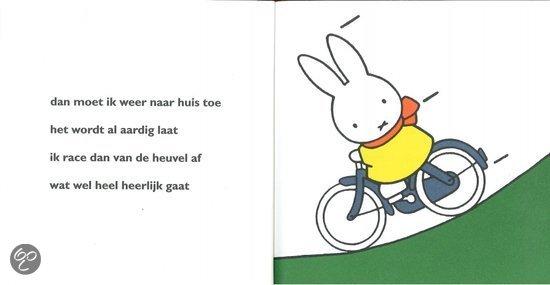 Vak: geschiedenisInleiding:Met de val van het Romeinse Rijk verdwenen ook alle cultuurelementen van de Romeinen in Europa. Door het verdwijnen van steden, wegen en de geldeconomie ontstond er een agrarische samenleving waarbij de macht decentraal georganiseerd was. Uit deze resten van het Romeinse Rijk ontstond de juiste situatie waarin het feodalisme en het hofstelsel konden ontstaan.Leerdoelen: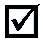 Na het maken van deze opdracht kun/weet je:Kan je uitleggen welke invloed de val van het Romeinse rijk had op EuropaKan je het hofstelsel in simpele bewoordingen beschrijvenKan je het leenstelsel/feodaal stelsel in simpele bewoordingen beschrijvenWeet je wat het verband is tussen de kerk en de koning in de vroege middeleeuwenOpdracht: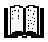 Jullie gaan een Nijntjesboek, zie bovenstaand plaatje, schrijven waarin jullie aan lezers van 3 of 4 jaar duidelijk maken hoe de vroege middeleeuwen ontstaan zijn. Het boek bestaat uit 15 nijntjespagina's geïllustreerd met 15 nijntjesplaatjes. De tekst hoeft niet te rijmen, maar mag natuurlijk wel. De onderwerpen die je gaat behandelen zijn:De gevolgen van de val van het Romeinse RijkHoe het hofstelsel werkte en welke voor- en nadelen dit had voor de betrokken personenHoe het leenstelsel/feodaalstelsel werkte en welke voor- en nadelen dit had voor de betrokken personenJullie werken in duo’sHet moeilijke aan deze opdracht is dat je iets ingewikkelds heel simpel moet uitleggen zonder dat je elementen van deze uitleg weglaat. Hierdoor zal je gedwongen worden om precies de essentie van de tekst te moeten vinden. Succes!Inleverdatum & tijdsduur: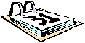 Voor de totale opdracht heb je ongeveer 3 uur nodig.Jullie leveren de opdracht in op Moodle, uiterlijk op maandag 2 november om 20.00 uurExamenstof: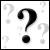 Kenmerkende aspectenTijdvak 3:– de vrijwel volledige vervanging in West-Europa van de agrarisch-urbane cultuur door een zelfvoorzienende agrarische cultuur, georganiseerd via hofstelsel en horigheid (3.2);– het ontstaan van feodale verhoudingen in het bestuur (3.3);KernbegrippenAgrarisch-urbaan, autarkie, feodalisme, hofstelsel, horigheid, zelfvoorzienend.Bronnen: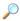 Op moodle kan je de filmpjes vinden van JORTgeschiedenis, deze staan ook direct op youtube. Gebruik ook je boekBeoordeling: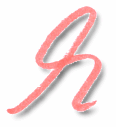 Zie hier het beoordelingsformulierEvaluatie: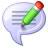 Een evaluatie is bij deze opdracht niet noodzakelijk